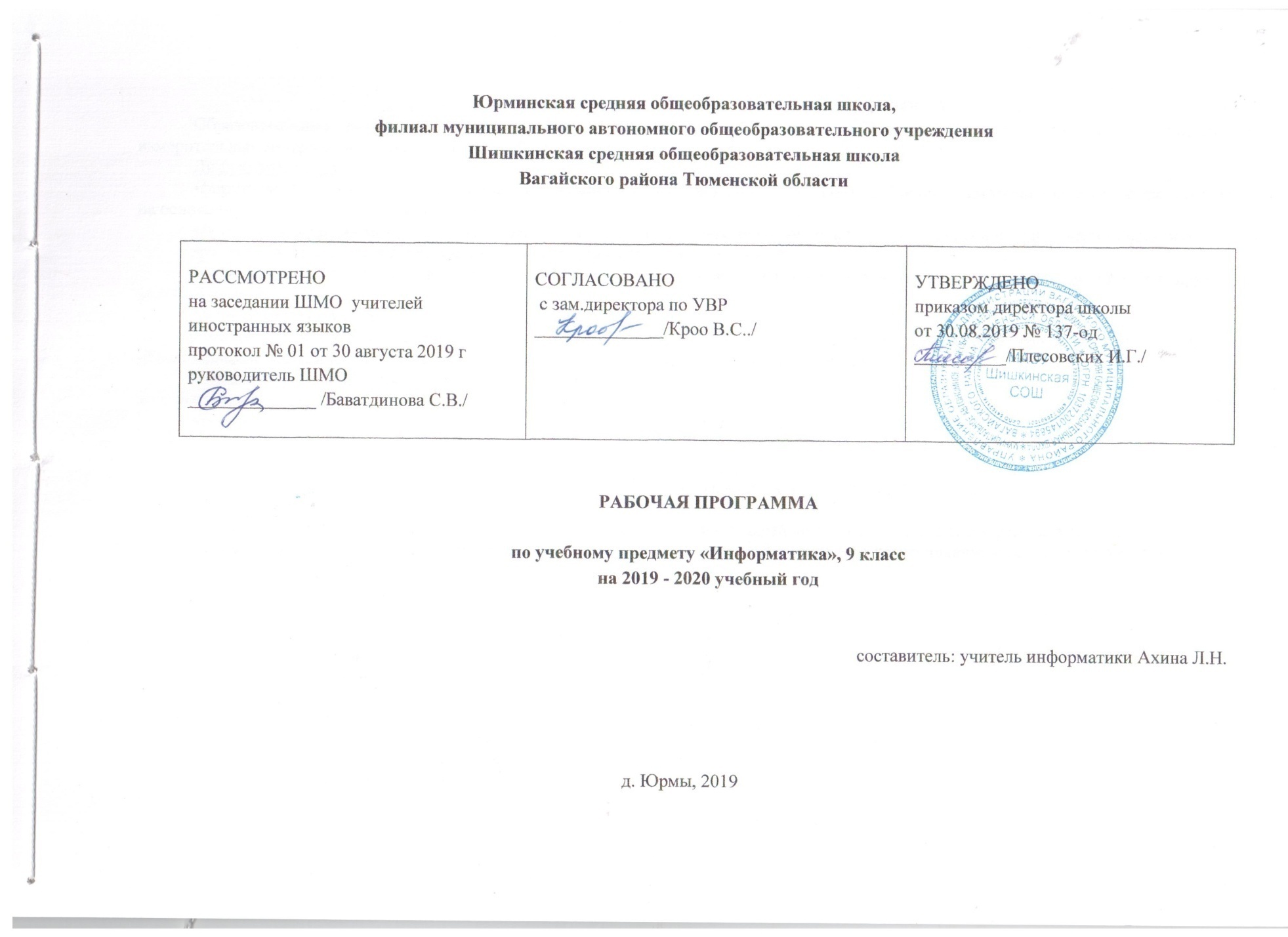 Планируемые результаты освоения учебного предмета Образовательные результаты сформулированы в деятельностной форме, это служит основой разработки контрольных измерительных материалов основного общего образования по информатике.Личностные результаты:•формирование ответственного отношения к учению, готовности и способности обучающихся к саморазвитию и самообразованию на основе мотивации к обучению и познанию;•формирование целостного мировоззрения, соответствующего современному уровню развития науки и общественной практики;•развитие осознанного и ответственного отношения к собственным поступкам;•формирование коммуникативной компетентности в процессе образовательной, учебно-исследовательской, творческой и других видов деятельности.Метапредметные результаты:•умение самостоятельно определять цели своего обучения, ставить и формулировать для себя новые задачи в учёбе и познавательной деятельности, развивать мотивы и интересы своей познавательной деятельности;•владение основами самоконтроля, самооценки, принятия решений и осуществления осознанного выбора в учебной и познавательной деятельности;•умение определять понятия, создавать обобщения, устанавливать аналогии, классифицировать, самостоятельно выбирать основания и критерии для классификации, устанавливать причинно-следственные связи, строить логическое рассуждение, умозаключение (индуктивное, дедуктивное и по аналогии) и делать выводы;•умение создавать, применять и преобразовывать знаки и символы, модели и схемы для решения учебных и познавательных задач;•смысловое чтение;•умение осознанно использовать речевые средства в соответствии с задачей коммуникации; владение устной и письменной речью;•формирование и развитие компетентности в области использования информационно-коммуникационных технологий (далее ИКТ-компетенции).Предметные результаты: •умение использовать термины «информация», «сообщение», «данные», «кодирование», «алгоритм», «программа»; понимание различий между употреблением этих терминов в обыденной речи и в информатике; •умение	выполнять базовые операции над объектами: цепочками символов, числами, списками, деревьями; проверять свойства этих объектов; выполнять и строить простые алгоритмы; •умение формально выполнять алгоритмы, описанные с использованием конструкций ветвления (условные операторы) и повторения (циклы), вспомогательных алгоритмов, простых и табличных величин;•умение создавать и выполнять программы для решения несложных алгоритмических задач в выбранной среде программирования;•умение оперировать информационными объектами, используя графический интерфейс: открывать, именовать, сохранять объекты, архивировать и разархивировать информацию, пользоваться меню и окнами, справочной системой; предпринимать меры антивирусной безопасности;•умение	оценивать числовые параметры информационных объектов и процессов: объем памяти, необходимый для хранения информации; скорость передачи информации;•умение использовать готовые прикладные компьютерные программы и сервисы в выбранной специализации, умение работать с описаниями программ и сервисами;•навыки выбора способа представления данных в зависимости от постановленной задачи. •умение	создавать информационные объекты в базе данных;•умение	искать информацию с применением правил поиска (построения запросов) в базах данных, компьютерных сетях, некомпьютерных источниках информации (справочниках и словарях, каталогах, библиотеках) при выполнении заданий и проектов по различным учебным дисциплинам; •умение	пользоваться персональным компьютером и его периферийным оборудованием (принтером, сканером, модемом, мультимедийным проектором, цифровой камерой, цифровым датчиком); следовать требованиям техники безопасности, гигиены, эргономики и ресурсосбережения при работе со средствами информационных и коммуникационных технологий.Планируемые результаты обучения информатике в 9 классеОсновы алгоритмизации и объектно-ориентированного программированияУченик научится:понимать термины «исполнитель», «состояние исполнителя», «система команд исполнителя»; понимать различие между непосредственным и программным управлением исполнителем;строить модели различных устройств и объектов в виде исполнителей, описывать возможные состояния и системы команд этих исполнителей;понимать термин «алгоритм»; знать основные свойства алгоритмов (фиксированная система команд, пошаговое выполнение, детерминированность, возможность возникновения отказа при выполнении команды);составлять неветвящиеся (линейные) алгоритмы управления исполнителями и записывать их на выбранном алгоритмическом языке (языке программирования);использовать логические значения, операции и выражения с ними;понимать (формально выполнять) алгоритмы, описанные с использованием конструкций ветвления (условные операторы) и повторения (циклы), вспомогательных алгоритмов, простых и табличных величин;создавать алгоритмы для решения несложных задач, используя конструкции ветвления (условные операторы) и повторения (циклы), вспомогательные алгоритмы и простые величины;создавать и выполнять программы для решения несложных алгоритмических задач в выбранной среде программирования.Ученик получит возможность:познакомиться с использованием строк, деревьев, графов и с простейшими операциями с этими структурами;создавать программы для решения несложных задач, возникающих в процессе учебы и вне ее;исполнять алгоритмы, содержащие ветвления и повторения, для формального исполнителя с заданной системой команд;составлять все возможные алгоритмы фиксированной длины для формального исполнителя с заданной системой команд;определять количество линейных алгоритмов, обеспечивающих решение поставленной задачи, которые могут быть составлены для формального исполнителя с заданной системой команд;подсчитывать количество тех или иных символов в цепочке символов, являющейся результатом работы алгоритма;по данному алгоритму определять, для решения какой задачи он предназначен;исполнять записанные на алгоритмическом языке циклические алгоритмы обработки одномерного массива чисел (суммирование всех элементов массива; суммирование элементов массива с определёнными индексами; суммирование элементов массива, с заданными свойствами; определение количества элементов массива с заданными свойствами; поиск наибольшего/ наименьшего элементов массива и др.);разрабатывать в среде формального исполнителя короткие алгоритмы, содержащие базовые алгоритмические конструкции;разрабатывать и записывать на языке программирования эффективные алгоритмы, содержащие базовые алгоритмические конструкции.Ученик научится:анализировать информационные модели (таблицы, графики, диаграммы, схемы и др.);строить простые информационные модели объектов и процессов из различных предметных областей с использованием типовых средств (таблиц, графиков, диаграмм, формул и пр.);оценивать адекватность построенной модели объекту-оригиналу и целям моделирования;анализировать пользовательский интерфейс используемого программного средства;определять условия и возможности применения программного средства для решения типовых задач;выявлять общее и отличия в разных программных продуктах, предназначенных для решения одного класса задач.Ученик получит возможность:познакомиться с примерами использования математического моделирования и компьютеров в современных научно-технических исследованиях (биология и медицина, авиация и космонавтика, физика и т. д.);проведения компьютерных экспериментов с использованием готовых моделей объектов и процессов;сформировать представление о моделировании как методе научного познания; о компьютерных моделях и их использовании для исследования объектов окружающего мира;познакомиться с примерами использования графов и деревьев при описании реальных объектов и процессов;научиться строить математическую модель задачи – выделять исходные данные и результаты, выявлять соотношения между ними;преобразовывать объект из одной формы представления информации в другую с минимальными потерями в полноте информации.Логика и логические основы компьютераУченик научится:выявлять различие в унарных, позиционных и непозиционных системах счисления;выявлять общее и отличия в разных позиционных системах счисления;анализировать логическую структуру высказываний;составлять логические выражения с операциями И, ИЛИ, НЕ; определять значение логического выражения; строить таблицы истинности.Ученик получит возможность:научиться решать логические задачи с использованием таблиц истинности;научиться решать логические задачи путем составления логических выражений и их преобразования с использованием основных свойств логических операций;строить таблицы истинности для логических выражений;вычислять истинностное значение логического выражения.Информационное общество и информационная безопасностьУченик научится:пользоваться персональным компьютером и его периферийным оборудованием (принтером, сканером, модемом, мультимедийным проектором, цифровой камерой, цифровым датчиком);следовать требованиям техники безопасности, гигиены, эргономики и ресурсосбережения при работе со средствами информационных и коммуникационных технологий.Ученик получит возможность:познакомиться с принципами устройства Интернета и сетевого взаимодействия между компьютерами, методами поиска в Интернете;познакомиться с постановкой вопроса о том, насколько достоверна полученная информация, подкреплена ли она доказательствами; познакомиться с возможными подходами к оценке достоверности информации (оценка надежности источника, сравнение данных из разных источников и в разные моменты времени и т. п.);расширить представления о компьютерных сетях распространения и обмена информацией, об использовании информационных ресурсов общества с соблюдением соответствующих правовых и этических норм, требований информационной безопасности.Содержание учебного предмета.1. Основы алгоритмизации и объектно-ориентированного программированияАлгоритм и его формальное исполнение. Свойства алгоритма и его исполнители. Блок-схемы алгоритмов. Выполнение алгоритмов компьютером. Кодирование основных типов алгоритмических структур на объектно-ориентированных языках и алгоритмическом языке. Линейный алгоритм. Алгоритмическая структура «ветвление». Алгоритмическая структура «выбор». Алгоритмическая структура «цикл». Переменные: тип, имя, значение. Арифметические, строковые и логические выражения. Функции в языках объектно-ориентированного и алгоритмического программирования. Основы объектно-ориентированного визуального программирования.Обработка информации. Алгоритм, свойства алгоритмов. Способы записи алгоритмов; блок-схемы. Алгоритмические конструкции. Логические значения, операции, выражения. Разбиение задачи на подзадачи, вспомогательный алгоритм. Обрабатываемые объекты: цепочки символов, числа, списки, деревья, графы. Восприятие, запоминание и преобразование сигналов живыми организмами.2. Моделирование и формализацияОкружающий мир как иерархическая система. Моделирование, формализация, визуализация. Моделирование как метод познания. Материальные и информационные модели. Формализация и визуализация моделей. Основные этапы разработки и исследования моделей на компьютере. Построение и исследование физических моделей. Приближенное решение уравнений. Экспертные системы распознавания химических веществ. Информационные модели управления объектамиПредставление информации.Формализация описания реальных объектов и процессов, примеры моделирования объектов и процессов, в том числе  компьютерного.3. Логика и логические основы компьютера Алгебра логики. Логические основы устройства компьютера. Базовые логические элементы. Сумматор двоичных чисел.4. Информационное общество и информационная безопасность. Информационное общество. Информационная культура. Перспективы развития информационных и коммуникационных технологий. Правовая охрана программ и данных.Информационные процессы в обществе. Информационные ресурсы общества, образовательные информационные ресурсы. Личная информация, информационная безопасность,  информационные этика и право. Тематическое планирование с указанием количества часов на усвоение каждой темы в 9 классеНомер урокаТема раздела/количество часовТема урокаКоличество часов1Основы алгоритмизации и объектно-ориентированного программирования (15 ч.)Инструктаж по ТБ. Понятие алгоритма. Свойства алгоритма.12Основы алгоритмизации и объектно-ориентированного программирования (15 ч.)Исполнители алгоритмов. Формальное исполнение алгоритма.13Основы алгоритмизации и объектно-ориентированного программирования (15 ч.)Блок схемы алгоритмов. Выполнение алгоритмов компьютером.14Основы алгоритмизации и объектно-ориентированного программирования (15 ч.)Основы объектно-ориентированного визуального программирования.15Основы алгоритмизации и объектно-ориентированного программирования (15 ч.)Знакомство с системами объектно-ориентированного и процедурного программирования16Основы алгоритмизации и объектно-ориентированного программирования (15 ч.)Основные алгоритмические структуры. Блок-схема17Основы алгоритмизации и объектно-ориентированного программирования (15 ч.)Линейный алгоритм18Основы алгоритмизации и объектно-ориентированного программирования (15 ч.)Решение задач по теме «Линейный алгоритм»19Основы алгоритмизации и объектно-ориентированного программирования (15 ч.)Алгоритмические структуры  «ветвление», «выбор».110Основы алгоритмизации и объектно-ориентированного программирования (15 ч.)Решение задач по теме «Разветвляющаяся алгоритмическая структура» 111Основы алгоритмизации и объектно-ориентированного программирования (15 ч.)Алгоритмическая структура «цикл»Решение задач по теме «Алгоритмическая структура - цикл»112Основы алгоритмизации и объектно-ориентированного программирования (15 ч.)Переменные на языке  программирования: тип, имя, значение. Практическая работа 1.2113Основы алгоритмизации и объектно-ориентированного программирования (15 ч.)Арифметические, строковые и логические выражения и их запись на языке  программирования.114Основы алгоритмизации и объектно-ориентированного программирования (15 ч.) Функции в языках объектно-ориентированного и процедурного программированя115Основы алгоритмизации и объектно-ориентированного программирования (15 ч.)Контрольная работа «Алгоритмизация и основы программирования»116Моделирование и формализация (9 ч.)Окружающий мир как иерархическая система.117Моделирование и формализация (9 ч.)Моделирование как метод познания118Моделирование и формализация (9 ч.)Материальные и информационные модели.119Моделирование и формализация (9 ч.)Формализация и визуализация моделей.120Моделирование и формализация (9 ч.)Основные этапы разработки и исследования моделей на компьютере.121Моделирование и формализация (9 ч.)Построение и исследование физических моделей.122Моделирование и формализация (9 ч.)Экспертные системы распознавания химических веществ. 123Моделирование и формализация (9 ч.)Информационные модели управления объектами.  124Моделирование и формализация (9 ч.)Контрольная работа №3 «Моделирование и формализация»125Логика и логические основы компьютера (6 ч.)Алгебра логики.126Логика и логические основы компьютера (6 ч.)Логические переменные илогические высказывания127Логика и логические основы компьютера (6 ч.)Логические функции.Законы логики128Логика и логические основы компьютера (6 ч.)Логические основы устройства компьютера. Базовые логические элементы..Практическая работа 3.1 129Логика и логические основы компьютера (6 ч.)Логические основы устройства компьютера. Сумматор двоичных чисел. Практическая работа 3.2 130Логика и логические основы компьютера (6 ч.)Контрольная работа №4131Информационное общество и информационная безопасность (3 ч.).Информационное общество.132Информационное общество и информационная безопасность (3 ч.).Информационная культура.133Информационное общество и информационная безопасность (3 ч.).Правовая охрана данных.Защита информации.134Информационное общество и информационная безопасность (3 ч.).Итоговая контрольная работа за курс 9 класса.1